易加分析    学习分析系统主要依据科学的指标、明确的导向，通过多元、多维度、多种类的分析数据清晰呈现出教学、教研、学习、管理的客观现状。诊断出问题的成因，以促进改善教师的教学教研方法、学生的学习方式和管理者的管理行为。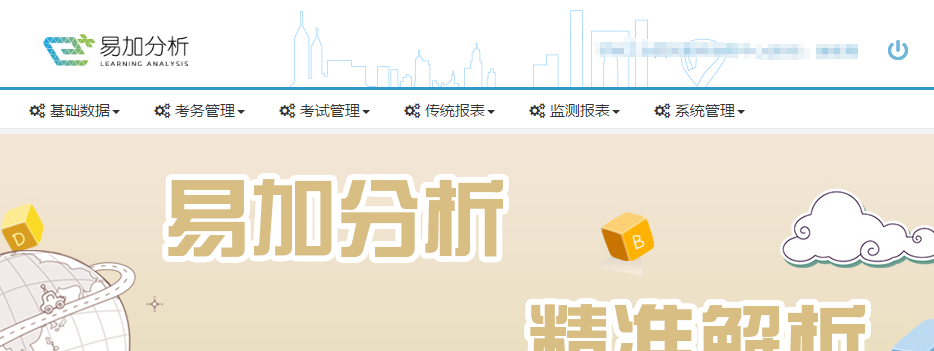 诊断出问题的成因，以促进改善教师的教学教研方法、学生的学习方式和管理者的管理行为。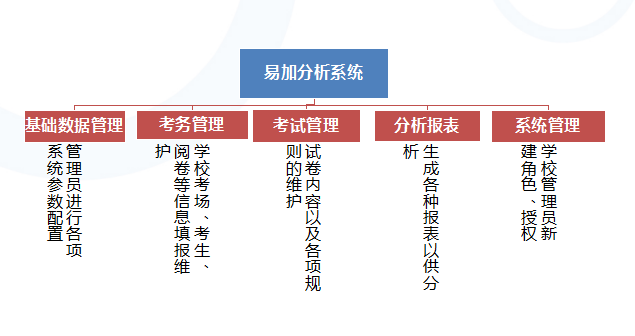 